            جامعــــــــــة درنـــــــــــة                                                                                               UNIVERSITY OF DERNA   الإدارة العامـــة لشـــؤون أعضـــاء هيـــأة التدريـــس                                              GENERAL ADMINISTRATION OF ACADEMIC STAFF AFFAIRS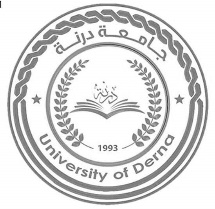 (( تحديد مواد التعاون ))رئيس القسم العلمي                                                                                                              مدير مكتب أعضاء هيأة التدريس بالكلية       توقيع وختم   (................................)                                                                                              توقيع وختم        (....................................)القسمالكليةالفرعر.ت.المــــادة المستهدفة بالتعاونعدد ساعات التعاون اسم عضو هيأة التدريس المرشح للتعاون لتغطية العجزجهة العمل التابع لها جهة العمل التابع لها جهة العمل التابع لها مـلاحظــــاتر.ت.المــــادة المستهدفة بالتعاونعدد ساعات التعاون اسم عضو هيأة التدريس المرشح للتعاون لتغطية العجزمنداخل الكليةمن خارج الكليةمن خارج الجامعةمـلاحظــــات12345